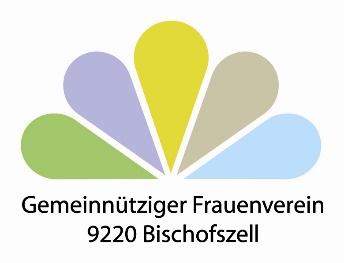         Reglement für die RaumbenützungHaus Pelikan, Marktgasse 10, 9220 Bischofszell			In Kraft ab August 2018Allgemeine Bestimmungen Die Koordination für die Reservation erfolgt über die unten angegebene Kontaktperson. Sie entscheidet in Absprache mit dem Vorstand über die Benützung des Raumes. Vereinsanlässe haben Vorrang. Die Benützungskosten werden vom Vorstand festgelegt, aktuelle Tarife siehe Anhang I. Die verantwortliche Person des Benutzers ist während der ganzen Benutzungsdauer anwesend und ist mindestens 18 Jahre alt (volljährig). Sie ist für die Übernahme, Nutzung im Sinne dieses Reglements und einwandfreie Rückgabe der Räume verantwortlich.Hausordnung Zu den Räumlichkeiten und dem Inventar ist grösste Sorge zu tragen. Der Vermieter bzw. der Frauenverein lehnen jede Haftung für Unfälle, Sachschäden und/oder Diebstahl ab. Für Sachbeschädigungen jeglicher Art haftet der Verursacher bzw. der jeweilige Mieter/Verwender solidarisch. Beschädigungen an Gebäude, Einrichtungen, Mobiliar, Geräten, Geschirr usw. sowie der Verlust der Schlüssel sind mit vollem Reparatur- bzw. Wiederbeschaffungswert zu vergüten. Die Schäden sind unverzüglich der für die Übergabe zuständigen Person des Frauenvereins zu melden. Rauchen ist in den Räumen nicht erlaubt.Bei der Belegung des Raumes ist auf andere Benützer und auf die Nachbarschaft grösstmögliche Rücksicht zu nehmen. Insbesondere ist die Nachtruhe ab 22.00 Uhr zu beachten. Die Anlagen sind so zu verlassen, dass alle Räume spätestens um 24 Uhr abgeschlossen sind (ausser bei Anlässen mit bewilligter Verlängerung). Beim Verlassen des Hauses ist sicherzustellen, dass alle Geräte ausgeschaltet sind, alle Fenster und Türen geschlossen sind und das Licht gelöscht ist. Die Einstellung der Heizung ist ausschliesslich Sache des Hauswarts. Geschirr, Gläser und Besteck sind abzuwaschen und wegzuräumen. Putzmittel und Geschirrtücher stehen bereit und sind im Preis inbegriffen. Der Raum und das WC müssen geputzt übergeben werden. Wenn nicht anders vereinbart, ist die Entsorgung von Speiseabfällen, Leergut und Abfall Sache des Mieters/Verwenders und hat mittels Markensäcken zu erfolgen.Kaffee, Mineral steht bereit und ist mit einem angemessenen Beitrag in die Kasse zu bezahlen.Zufahrt/Parkplätze ist über die Marktgasse gesichert blaue Zone.Der Zahlungsmodus sowie allfällige Schlüsselübergabe und – Rückgabe werden vorgängig vereinbart (siehe Kontaktperson unten). Über einen Gebührenerlass bzw. -reduktion bei Benutzung durch Vereinsmitglieder etc. entscheidet der Vermieter auf Anfrage. Fragen und Reservationsanfragen richten Sie bitte an:Barbara Müller, Stockenerstr.13a, 9220 Bischofszell079 365 77 23      info@frauenverein-bischofszell.chAnhang: Benützungsgebühren Die Beträge verstehen sich in CHFMieter:Name, Vorname:____________________________________________________________________Adresse:___________________________________________________________________________Tel/Natel:__________________________________________________________________________Anlass:_____________________________________________________________________________Mietdatum:______________________                      Zeit/Dauer:_______________________________Unterschrift Vermieter						Unterschrift Mieter________________________					______________________________Schlüssel/RaumübergabeAm:______________________________________________________________________________O       A= Kaba star AM 026720 Ladenlokal            O       B= Kaba star RW 6839 200/Nr.3, 1, 2 Haustür hinten  Schlüssel/RaumrückgabeAm:_______________________________________________________________________________Unterschrift Vermieter						Unterschrift MieterDer Mieter nimmt das Reglement zur KenntnisFür Sachbeschädigungen jeglicher Art haftet der VerursacherOMitglied Gemeinnütziger Frauenverein½ Tag½ TagCHF   20.00OExterne½ Tag½ TagCHF   50.00OMitglied Gemeinnütziger FrauenvereinGanzer Tag Ganzer Tag CHF   50.00OExterneGanzer TagGanzer TagCHF 100.00OPauschale für regelmässige BenützungSemesterCHF 150.00Wochenmiete auf AnfrageTotalbetrag  –  CHF ___________________Konto - TKB IBAN CH80 0078 4132 0462 1860 3Konto - TKB IBAN CH80 0078 4132 0462 1860 3Konto - TKB IBAN CH80 0078 4132 0462 1860 3Konto - TKB IBAN CH80 0078 4132 0462 1860 3